PENERAPAN PEMBELAJARAN KONTEKSTUAL UNTUK MENINGKATKAN PRESTASI BELAJAR MATA PELAJARAN SAINS KELAS III MI MIFTAHUL HUDA SUMBERINGIN TRENGGALEK TAHUN AJARAN 2010/2011SKRIPSI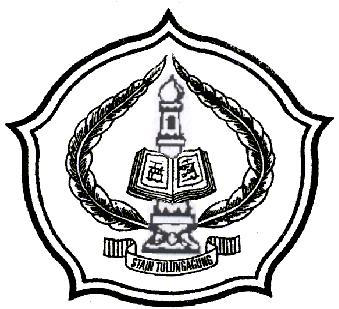 Disusun Oleh:INDAVUL ISTIKAROHNIM: 3217073026JURUSAN TARBIYAH PROGRAM STUDI PENDIDIKAN GURU MADRASAH IBTIDAIYAHSEKOLAH TINGGI AGAMA ISLAM NEGERI(STAIN) TULUNGAGUNG2011PENERAPAN PEMBELAJARAN KONTEKSTUAL UNTUK MENINGKATKAN PRESTASI BELAJAR MATA PELAJARAN SAINS KELAS III MI MIFTAHUL HUDA SUMBERINGIN TRENGGALEK TAHUN AJARAN 2010/2011SKRIPSIDiajukan kepada Sekolah Tinggi Agama Islam Negeri (STAIN) Tulungagung Untuk Memenuhi Sebagian Syarat Guna Memperoleh Gelar Sarjana Ilmu Pendidikan IslamDisusun Oleh:INDAVUL ISTIKAROHNIM: 3217073026JURUSAN TARBIYAHPROGRAM STUDI PENDIDIKAN GURU MADRASAH IBTIDAIYAHSEKOLAH TINGGI AGAMA ISLAM NEGERI (STAIN) TULUNGAGUNG2011PERSETUJUAN PEMBIMBINGSkripsi dengan judul “Penerapan Pembelajaran Kontekstual untuk Meningkatkan Prestasi Belajar Mata Pelajaran Sains Kelas III MI Miftahul Huda Sumberingin Trenggalek Tahun Ajaran 2010/2011  " yang ditulis oleh Indavul Istikaroh ini telah diperiksa dan disetujui untuk diujikan.Tulungagung, 3 Agustus 2011Pembimbing,Dr. Mohamad Jazeri, M.Pd.NIP. 19691204200501 1005MOTTO"خُذِالْحِكْمَةَ وَلَو مِنْ فَمِ اْلبَهآئمِ"Artinya: “Ambillah hikmah/ilmu sekalipun keluar dari mulut binatang”“Yang saya dengar, saya lupa. Yang saya lihat, saya ingat.Yang saya kerjakan, saya paham”(Confusius).HALAMAN PERSEMBAHANSkripsi ini aku persembahkan kepada:Kedua orang tuaku tersayang, Bapak Samudji dan Ibu Suyati yang tiada mengenal kata lelah mendoakan demi tercapainya cita-citaku, dan senantiasa berjuang demi memenuhi semua kebutuhankuAyunda Nurul Hidayah dan Adinda Salis Mutmainatuz Zahroh yang senantiasa memberikan dukungan, baik moril maupun spirituilKakanda Suhartoyo dan Slamet Hariyanto yang senantiasa mendukung dan mengarahkan setiap langkahku Sahabat-sahabatku di LPIT Mutiara Ummat yang selalu memberikan dukungan, motivasi, semangat, nasihat, dan juga solusi untuk setiap kesulitan yang aku hadapiTeman-teman PGMI A dan B yang senantiasa membantu mencarikan solusi untuk setiap permasalahan yang aku hadapi ketika mengerjakan skripsi ini.KATA PENGANTAR	Puji Syukur Penulis ucapkan kehadirat Alloh SWT yang telah memberikan limpahan rahmat, taufiq, serta hidayah-Nya sehingga penulis dapat menyelesaikan skripsi ini.	Sholawat serta salam semoga tetap terlimpahkan kepada Nabi Muhammad SAW beserta keluarga, sahabat-sahabatnya dan para pengikut beliau yang telah dengan ikhlas memeluk agama Alloh SWT dan mempertahankannya sampai akhir hayat.	Alhamdulillah, skripsi yang penulis beri judul ”Penerapan Pembelajaran Kontekstual untuk Meningkatkan Prestasi Belajar Mata Pelajaran Sains Kelas III di MI Miftahul Huda Sumberingin Trenggalek Tahun Ajaran 2010/2011 ”, ini dapat terselesaikan sesuai dengan waktu yang telah ditentukan.	Oleh karena itu, penulis mengucapkan terima kasih yang sebesar-besarnya kepada yang terhormat:Bapak DR. Maftukhin, M.Ag, selaku Ketua Sekolah Tinggi Agama Islam Negeri (STAIN) Tulungagung yang telah memberikan izin kepada penulis untuk mengumpulkan data sebagai bahan penulisan laporan penelitian ini.Bapak Dr. Mohamad Jazeri, M.Pd., selaku Dosen Pembimbing yang telah memberikan pengarahan dan koreksi sehingga penelitian ini dapat diselesaikan pada waktu yang telah direncanakan.Bapak Kepala Madrasah Ibtidaiyah (MI) Miftahul Huda Sumberingin Trenggalek yang telah mengizinkan lembaga yang dipimpinnya digunakan sebagai tempat penelitian.Bapak dan Ibu Dosen serta Staf Pegawai Sekolah Tinggi Agama Islam Negeri (STAIN) Tulungagung.Bapak dan Ibu serta keluarga yang senantiasa berjuang dan tidak mengenal lelah mendoakan demi kesuksesan dan keberhasilan penulis dalam menuntut ilmu sehingga penulis dapat menyelesaikan studi pada Sekolah Tinggi Agama Islam Negeri (STAIN) Tulungagung.Sahabat-sahabatku dan semua pihak yang dengan ikhlas memberikan dukungan moril dalam penyusunan skripsi ini. Semoga segala bimbingan dan bantuan yang telah diberikan dapat menjadi amal hasanah, maslahah, dan mendapat ridho dari Alloh SWT dengan teriring doa Jazakumulloh Khoirul Jaza’ Jazakumulloh Ahsanal Jaza’.Sebagai penutup, penulis menyadari bahwa masih banyak kekhilafan dan kekurangan dalam penyusunan skripsi ini.  Oleh sebab itu, penulis sangat mengharapkan kritik dan saran yang bersifat membangun dari para pembaca demi lebih sempurnanya skripsi yang penulis susun ini.Akhirnya penulis berharap semoga skripsi ini dapat berguna dan bermanfaat di dunia dan di akhirat. Amin.Trenggalek,  Juli 2011                                                                                                    Penulis  DAFTAR ISIHALAMAN SAMPUL 	 i	HALAMAN  PERSETUJUAN	 iii	HALAMAN MOTTO	 iv	HALAMAN PERSEMBAHAN	 v	KATA PENGANTAR	 vi	DAFTAR ISI	 viiiDAFTAR TABEL	 xi	ABSTRAK	 xiiBAB I PENDAHULUAN 	 1Latar Belakang Masalah 	 1Identifikasi Masalah 	 8Batasan Masalah 	 9Rumusan Masalah 	 9Tujuan Penelitian 	 9Manfaat Penelitian 	 10Penegasan Istilah.	 11Sistematika Pembahasan	 13BAB II LANDASAN TEORI 	 15Tinjauan Tentang Pembelajaran Kontekstual	 15Tinjauan Tentang Prestasi Belajar	 47Tinjauan Tentang Sains	 48BAB III METODE PENELITIAN 	 53Pola atau Jenis Penelitian 	 53Lokasi Penelitian	 55Kehadiran Peneliti ………	 56Sumber Data	 57Prosedur Pengumpulan Data	 58Teknik Analisis Data	 62Pengecekan Keabsahan Data 	 65Tahap-tahap Penelitian	 73BAB IV HASIL PENELITIAN DAN PEMBAHASAN 	 74Deskripsi Keadaan Objek	 74Hasil Penelitian	 76Pembahasan 	 95BAB V PENUTUP	 98Kesimpulan  	 98Saran-saran 		 100DAFTAR PUSTAKADAFTAR TABELTabel 1. Perbedaan pembelajaran kontekstual dengan pembelajaran               Tradisional	17Tabel 2. Analisis hasil pre-test siklus I	76Tabel 3. Analisis hasil post-test siklus I	77Tabel 4. Analisis pre-test dan pst-test siklus I	78Tabel 5. Analisis hasil observasi	78Tabel 6. Analisis hasil test siklus II	82Tabel 7. Analisis post-test siklus I dan II	83Tabel 8. Analisis hasil observasi siklus II	83Tabel 9. Analisis post-test siklus III	87Tabel 10. Analisis post-test siklus I, II, dan III	88Tabel 11. Analisis hasil observasi siklus III	88PENERAPAN PEMBELAJARAN KONTEKSTUAL UNTUK MENINGKATKAN PRESTASI BELAJAR MATA PELAJARAN SAIN KELAS III MI MIFTAHUL HUDA SUMBERINGIN TRENGGALEKTAHUN AJARAN 2010 / 2011ABSTRAK Oleh: Indavul Istikaroh, Nomor Induk Mahasiswa: 33217073026, dengan judul “Penerapan Pembelajaran Kontekstual untuk Meningkatkan Prestasi Belajar Mata Pelajaran Sains Kelas III MI Miftakhul Huda Sumberingin Trenggalek Tahun Ajaran 2011/2012”, Program Studi Pendidikan Guru Madrasah Ibtidaiyah (PGMI), jurusan Tarbiyah, Sekolah Tinggi Agama Islam Negeri (STAIN) Tulungagung, Pembimbing Dr. Mohamad Jazeri, M.Pd.Penelitian ini dilatar belakangi oleh anggapan sebagian besar (mayoritas) peserta didik bahwa Sains adalah mata pelajaran yang sulit, karena berisi hafalan dan rumus-rumus yang abstrak. Selain itu, ketika mengajar guru hanya menggunakan metode yang monoton, yakni ceramah. Guru tidak melibatkan siswa dalam proses pencetusan ide, pendapat, ataupun gagasan. Pengetahuan yang dimiliki siswa juga terbatas pada informasi yang disampaikan oleh guru saja. Yang menjadi rumusan masalah dalam penelitian ini adalah: 1) apakah penggunaan pembelajaran kontekstual dapat memudahkan siswa untuk mempelajari Sains di MI Miftahul Huda Sumberingin Trenggalek?, 2) apakah pembelajaran kontekstual dapat membuat siswa berfikir kritis dan kreatif?, 3) apakah pembelajaran kontekstual dapat meningkatkan prestasi belajar siswa dalam mata pelajaran Sains di MI Miftahul Huda Sumberingin? Jenis penelitian ini adalah penelitian kualitatif, adapun rancangan penelitian yang digunakan adalah penelitian interaktif (action research) termasuk dalam penelitian kualitatif interaktif. Penelitian ini dilakukan pada siswa kelas III semester genap Tahun Pelajaran 2010/2011. Data dalam penelitian ini mencakup empat jenis yang meliputi: hasil tes, wawancara, angket, dan observasi. Adapun sumber data dalam penelitian ini adalah siswa MI Miftahul Huda Sumberingin Trenggalek, dan subjek penelitian yang dipilih adalah siswa kelas III yang berjumlah 11 siswa, terdiri 2 siswa laki-laki dan 9 siswa perempuan. Penelitian ini menggunakan analisis data kualitatif model mengalir dari Miles dan Hubberman yang meliputi 3 hal, yakni reduksi data, penyajian data, dan menarik kesimpulan.Hasil dari penelitian ini adalah: dari hasil analisis pre-test yang dilakukan menunjukkan ketuntasan belajar sebesar 27%, sedangkan analisis pos-test pada siklus I adalah 54,5%, ketuntasan belajar secara klasikal meningkat menjadi 73% dan hasil observasi aktivitas peneliti dan siswa pada siklus II juga mengalami peningkatan dari 69% menjadi 79%, dan dari 66,7% menjadi 73,6%. Hal ini berarti ketuntasan klasikal pada siklus II ini juga belum tercapai. Pada siklus III ketuntasan belajar secara klasikal meningkat menjadi 82%, hal ini berarti ketuntasan belajar secara klasikal sudah tercapai. Presentase aktivitas guru dan siswa juga mnengalami peningkatan pada siklus III ini, yakni sebesar 84% dan 80,6%.Dari paparan di atas, dapat disimpulkan: 1) penggunaan pembelajaran kontekstual dapat memudahkan siswa untuk mempelajari mata pelajaran Sains, 2) penggunaan pembelajaran kontekstual dapat membuat siswa untuk berfikir kritis dan kreatif, hal ini dikarenakan dalam pembelajaran kontekstual siswa berperan aktif dalam kegiatan pembelajaran, sedangkan guru hanya sebagai fasilitator, 3) penggunaan pembelajaran kontekstual dapat meningkatkan prestasi belajar siswa dalam mata pelajaran Sains, hal ini dibuktikan dengan peningkatan ketuntasan belajar siswa yang pada siklus ketiga mencapai 82%, dan dari 11 siswa, 9 siswa dinyatakan tuntas belajar dan 2 siswa dinyatakan belum tuntas belajar.